UNIVERSITÁ DEGLI STUDI DI PADOVA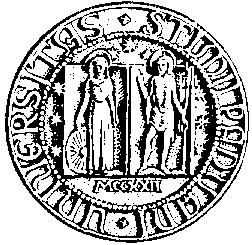 DIPARTIMENTO DI PSICOLOGIA GENERALEVia Venezia, 8 - 35131 MODULO PER LA PRENOTAZIONE DI STRUMENTAZIONEDati del richiedenteCognome _____________________________ Nome   _____________________________
Telefono  _____________________________ E-mail  _____________________________

Ruolo:  Professore    Ricercatore
           Assegnista di Ricerca  Dottorando   Laureando  Tirocinante  Altro____________
Se non strutturato specificare supervisore: ____________________________________________________________Periodo di richiesta del prestito e luogo di destinazione d’uso
dal _______________  al  _______________ Luogo di destinazione d’uso ___________________________________Richiesta per attrezzatura/strumentazione hardware/software_______________________________________________________________________________________________
_______________________________________________________________________________________________
Inventario / serial number ________________  Materiale ad uso didattico Motivazioni per materiale ad uso didattico Esercitazioni per studenti triennali / magistrali  in aula  in laboratorioSpecificare Insegnamento, Corso di Laurea e docente
_______________________________________________________________________________________________ Raccolta dati/analisi per tesi di Laurea triennali/magistrali  in laboratorio  sul campo (struttura esterna)Specificare Corso di Laurea e relatore
_______________________________________________________________________________________________ Raccolta dati/analisi per tesi di Dottorato  in laboratorio  sul campo (struttura esterna)Specificare Scuola di Dottorato e supervisore _______________________________________________________________________________________________ Attività di tirocinio  in laboratorio  sul campo (struttura esterna)Specificare Corso di Laurea e supervisore _______________________________________________________________________________________________ Altre attività didattiche Specificare _________________________________________________________________Note e/o altre motivazioni_______________________________________________________________________________________________
_______________________________________________________________________________________________Dichiarazione di responsabilitàIl richiedente dichiara sotto la propria responsabilità:che i materiali richiesti saranno usati per scopi istituzionali;di impegnarsi a restituire i materiali richiesti nelle stesse condizioni trovate al momento del prestito, e di essere quindi responsabile in caso di danni non giustificati;di essere in regola riguardo la copia, l’installazione e l’utilizzo di software coperto da licenza.Data e firmeFirma del  richiedente 	 _______________________ 	Data _______________________________________________
Il docente di riferimento _______________________ 	Il tecnico di riferimento ________________________________
(se richiedente non strutturato)Il referente della Commissione Permanente per la Didattica  ______________________________________________
(se ad uso didattico)Il Direttore di Dipartimento _______________________________
(se necessario)